St. Timothy Lutheran ChurchEpiphany B – Drive-In CommunionJanuary 17, 2021 – 10:00 a.m. Thank you for worshiping with us today at our Drive In Service.  We hope it will be a blessing for you.  Just tune to 98.3 FM on your car radio and listen to the prelude until the service begins at 10:00.Prelude      AnnouncementsCOVID-19 STATE MANDATESSTAY IN YOUR CARWINDOWS UP or WINDOWS DOWN with a mask*Confession and Forgiveness	P:  Blessed be the holy Trinity, ☩ one God, whose voice is upon the waters, whose mercy is poured out upon all people, whose goodness cascades over all creation.C:  Amen.P:  Let us confess our sin, trusting in the abundant grace of God.Silence is kept for reflection.P:  Holy God,C:  you search us and know us.  You are acquainted with all our ways.  We confess that our hearts are burdened by sin—our own sins and the broken systems that bind us.  We turn inward, failing to follow your outward way of love. We distrust those who are not like us. We exploit the earth and its resources and fail to consider generations to come.Forgive us, gracious God, for all we have done and left undone.  Even before the words are on our tongues,you know them; receive them in your divine mercy.Amen.P:  How vast is God’s grace! Through the power and promise of ☩ Christ Jesus, our sins are washed away and we are claimed as God’s own beloved.  Indeed, we are forgiven.In the wake of God’s forgiveness, we are called to be the beloved community living out Christ’s justice and the Spirit’s reconciling peace.C:  Amen.*	Praise Song		Blessed Be Your Name*	P:  Greeting 		P:  The grace of our Lord Jesus Christ, the love of God 			and the Communion of the Holy Spirit be with you always.      C:  And also with you.*	P:  Prayer of the Day Thanks be to you, Lord Jesus Christ, most merciful redeemer, for the countless blessings and benefits you give. May we know you more clearly, love you more dearly, and follow you more nearly, day by day praising you, with the Father and the Holy Spirit, one God, now and forever.   C:  Amen. 	AL: Reading	1 Samuel 3:1-10 	      Here ends the reading.   P:  The holy gospel according to ____________.	C:		Glory to you, O Lord.	P: 	Gospel              	          John 1:43-51	                                                                      	P:		The gospel of the Lord.	C:		Praise to you, O Christ	P:  	Sermon:	    Ned Lindstrom*	Sermon Song:   Here I Am Lord    *AL:  Apostles’ Creed		I believe in God, the Father almighty,		Creator of heaven and earth. 		Who was conceived by the Holy Spirit, 				born of the virgin Mary, suffered under Pontius 		Pilate, was crucified, died and was buried.  		He descended to the dead.  On the third day he 		rose again; He ascended into heaven,		He is seated at the right hand of the Father and		He will come to judge the living and the dead.	I believe in the Holy Spirit, the holy catholic church, 		The communion of saints, the forgiveness of sins,		The resurrection of the body, and the life 				everlasting.     Amen.*P/AL:  Prayers of the Church  *	P:  Sharing God’s Peace	P:  The peace of the Lord be with you always.	C:  And also with you.		P:  Let’s share God’s peace with one another.            HONK YOUR HORNS to share the peace!Offering:  Thank you for mailing in your offering or placing it in the container on your way in or out of the Drive In Service.Great Thanksgiving	P:  The Lord be with you.	C:  And also with you.	P:	Lift up your hearts.	C:	We lift them to the Lord	P:	Let us give thanks to the Lord our God.	C:	It is right to give our thanks and praise.	P:  In the night in which he was betrayed, our Lord Jesus	took bread, and gave thanks; broke it, and gave it to his 	disciples, saying: Take and eat; this is my body, given for 	you. Do this for the remembrance of me.	Again, after supper, he took the cup, gave thanks, and 	gave it for all to drink, saying: This cup is the new	covenant in my blood, shed for you and for all people for 	the forgiveness of sin. Do this for the remembrance of me.*P:  Lord’s Prayer			Our Father, who art in heaven,			Hallowed be thy name.		Thy kingdom come, thy will be done,			On earth as it is in heaven.		Give us this day our daily bread;			And forgive us our trespasses,		As we forgive those who trespass against us;		And lead us not into temptation,			But deliver us from evil.		For thine is the kingdom, and the power,			And the glory, forever and ever.  Amen  	P:	Beloved: here is bread; here is wine. Here is Jesus.         Come and be fed.	P:  The body of Christ given for you.	C:	  Amen (eat your wafer.)	P:  The blood of Christ shed for you.  	C:	  Amen (drink your juice.)	P:		The body and blood of our Lord Jesus Christ, strengthen 			you and keep you in his grace.*	P:	BenedictionGod the creator strengthen you;Jesus the beloved fill you;and the Holy Spirit the comforter ☩ keep you in peace.   C:  Amen.*	Sending Song:  Will You Come and Follow Me*	Dismissal		AL: Go in peace.  Be the light of Christ.		C:  Thanks be to God.  Service SongsBlessed Be Your NameBlessed be Your name, in the land that is plentiful,Where your streams of abundance flow,Blessed be Your name.Blessed be your name, when I’m found in the desert place,Though I walk through the wilderness blessed be Your name.Every blessing You pour out I’ll turn back to praise.When the darkness closes in, Lord, still I will say,Blessed be the name of the Lord, blessed be Your nameBlessed be the name of the Lord, blessed be Your glorious name.You give and take away, You give and take away, My heart will always say, Lord, blessed be Your name.You give and take away, You give and take away, My heart will choose to say, Lord, blessed be Your name.Blessed be the name of the Lord, blessed be Your nameBlessed be the name of the Lord, blessed be Your glorious name.Blessed be the name of the Lord, blessed be Your nameBlessed be the name of the Lord, blessed be Your glorious name.Here I Am, LordI the Lord of sea and sky. I have heard my people cryAll who dwell in dark and sin my hand will save.I, who made the stars  of night. I will make their darkness bright.Who will bear my light to them? Whom shall I send? ChorusChorus:Here I am, Lord. Is it I, Lord?I have heard You calling in the night.I will go, Lord, if You lead me.I will hold Your people in my heart.I, the Lord of wind and flame, I will tend the poor and lame.I will set a feast for them. My hand will save.Finest bread I will provide till their hearts be satisfied.I will give my life to them. Whom shall I send? ChorusWill You Come and Follow MeWill you come and follow me if I but call your name?Will you go where you don’t know and never be the same?Will you let My love be shown, Will you let My name be known,Will you let My life be grown in you and you in Me?Will you let the blinded see if I but call Your name?Will you set the prisoners free and never be the same?Will you kiss the leper clean, and do such as this unseen,And admit to what I mean in you and you in Me?Will you love the you you hide if I but call your name?Will you quell the fear inside and never be the same?Will you use the faith you’ve found to reshape the world around,Through My sight and touch and sound in you and you in Me?Lord, Your summons echoes true when You but call my name?Let me turn and follow You and never be the same.In Your company I’ll go where Your love and footsteps show.Thus I’ll move and live and grow in You and You in me.             ANNOUNCEMENTS***We welcome everyone today as we continue our indoor worship in addition to our Drive-In Service.     Come inside OR stay in your car.   Your choice!***Prayer Requests:  Pastor Ivy Gauvin, Sandy Carlson, Ron Simpson, Karen Johnson, Roy Pihl, George and Janet Balcom, Maj-Britt Traynor, Beverly Klang, Trudy Fetzner, Thom Shagla, Matt Isaacson, Mabel Tranum, Robert Gauvin, Rick Duzick, Emerson Allaby, Sarah Van Staalduinen, and Dick Starks.  Also those serving in the military and law enforcement and their families, including Ben Wickerham, Jeffrey Clauson, David Bentley and Kris Peterson.***Birthday Greetings this week to Paul Lindquist and Stevsen Goebel.  Happy Birthday!!!***Adult Bible Study today following worship. All welcome.Pastor Ivy is continuing to doing well.  While she is out, you can contact Pastor Heather Allport-Cohoon if there is a need for pastoral care. She can be reached at 716-708-6466.Congregational Meeting Preparation – Packets will be passed out THIS Sunday, Jan. 17.  Questions, comments, “discussion” will be ongoing Jan. 17-24.  Contact Kristie Bloomquist 485-3931 or kkbarn2@gmail.com with any questions or concerns you have.Annual Congregational Meeting – Sunday, Jan. 24 immediately following worship via FM 98.3 and indoor participation in sanctuary.  Voting will take place on Committee reports, 2021 budget and New Council members. Drive-In MessageWith the onset of colder weather, we will be changing how we get communion cups to you.  Instead of asking the usher to stand out in the cold, rainy or snowy weather for 20 minutes, we will bring the cups out to you when everyone has arrived, gotten their bulletins and parked.   Also with colder weather, we have a portable charger available in the church JUST IN CASE….    Stay warm, and stay healthy!!!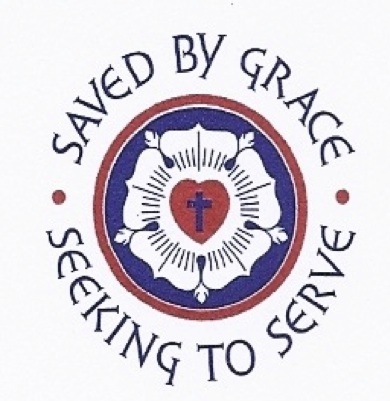 St. TimothyLUTHERAN CHURCHDrive-In ServiceSunday, January 17, 2020Minister – Ned LindstromAssistant Liturgist – Sarah GoebelKeyboard – Gale Svenson-CampbellSingers – Ann McKillip and Kathy CarlsonPr. Gauvin’s Cell – (716) 904-0855Church Email – sttimothy2015@gmail.comFacebook – www.facebook.com/sttimsbemusWebsite – www.sttimothybemus.comPLEASE REMAIN IN YOUR CARSTHROUGHOUT THE SERVICE.THANK YOU.